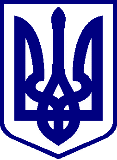 КИЇВСЬКА МIСЬКА РАДАIII СЕСIЯ IX СКЛИКАННЯРІШЕННЯ____________№_________________ПРОЄКТ Про визнання таким, що втратило чинність рішення Київської міської ради від 27 жовтня 2022 року 
 № 5481/5522 «Про деякі  питання реалізації рішення  Київської міської ради від 18 червня 2009 року    № 627/1683 «Про деякі питання реалізації  Закону України «Про житловий фонд         соціального призначення» в умовах воєнного стануВідповідно до Закону України «Про місцеве самоврядування в Україні», Київська міська радаВИРІШИЛА:1. Визнати  таким, що втратило чинність рішення Київської міської ради від 27 жовтня 2022 року № 5481/5522 «Про деякі питання реалізації рішення Київської міської ради від 18 червня 2009 року № 627/1683 «Про деякі питання реалізації Закону України «Про житловий фонд соціального призначення» в умовах воєнного стану.2. Виконавчому органу Київської міської ради (Київської міської державної адміністрації) вжити організаційно-правових заходів у зв’язку з прийняттям цього рішення.3.  Оприлюднити це рішення в установленому порядку.4. Це рішення набирає чинності з дня його оприлюднення.5. Контроль за виконанням цього рішення покласти на постійну комісію Київської міської ради з питань житлово-комунального господарства та паливно-енергетичного комплексу.Київський міський голова                                                            Віталій КЛИЧКОПОДАННЯ:Депутати Київської міської ради   - постійна комісія Київської міської ради			з питань житлово-комунального господарства та паливно-енергетичного комплексу:Голова постійної комісії                                                     Олександр БРОДСЬКИЙСекретар постійної комісії                                                      Тарас КРИВОРУЧКОПерший заступник голови постійної комісії                           Юрій ТИХОНОВИЧЧленкиня постійної комісії                                              Олеся САМОЛУДЧЕНКОЧлен постійної комісії						                         Ігор ШПАКПОГОДЖЕННЯ:Постійна комісія Київської міської ради з питань житлово-комунального господарства тапаливно-енергетичного комплексуГолова постійної комісії                                                  Олександр БРОДСЬКИЙНачальник управлінняправового забезпечення діяльності Київської міської ради				                Валентина ПОЛОЖИШНИК